Utrwalenie wiadomości realizowane będzie do 26-06-2020 r. (zadania nie odsyłamy)  Zadania na 17-06-2020 GRAFOMOTORYKA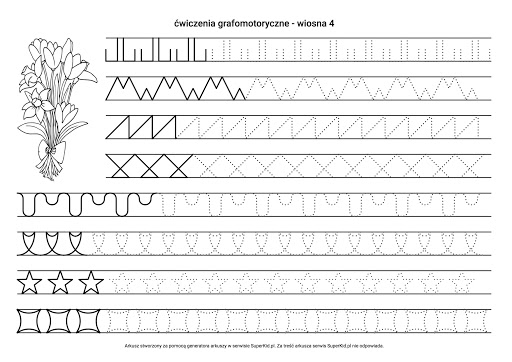 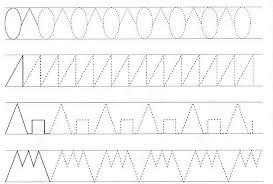 18-06-2020 Matematyka 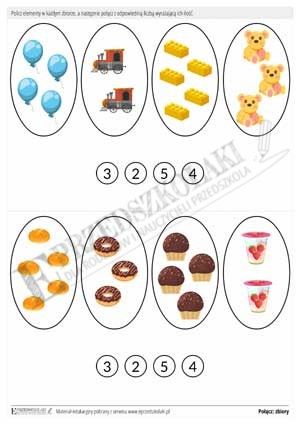 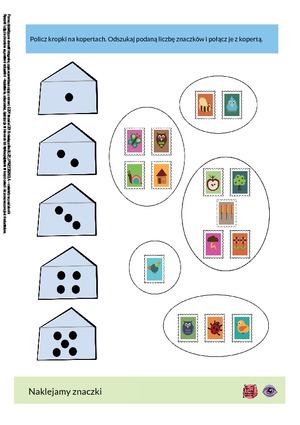 19-06-2020  Percepcja wzrokowa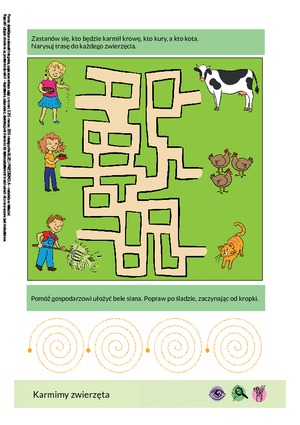 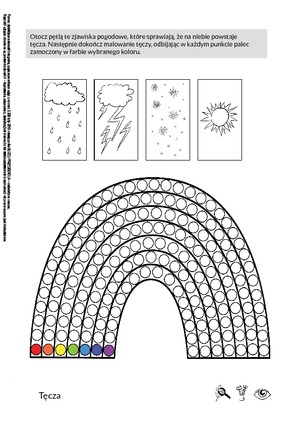 